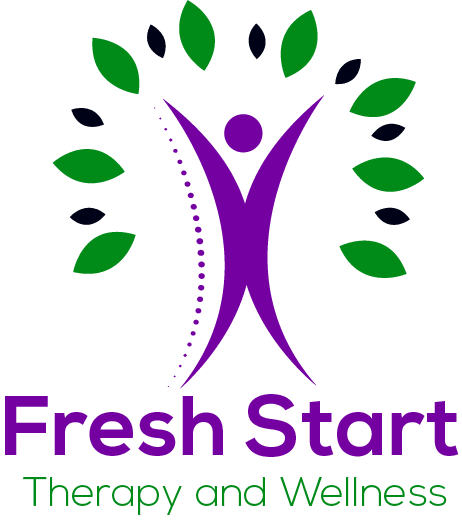 Fresh Start Therapy and Wellness, LLC Counseling Intake Form for Minors--Children and AdolescentsMinor’s Name__________________________________Date of Birth____________________Date___ __________Minor’s Height____________________Weight__________________Age_________________________________Full Address___________________________________________________________________________________

_____________________________________________________________________________________________Mother’s Name____________________________Mother’s phone______________Mother’s email_____________Mother’s address_______________________________________________________________________________Father’s Name____________________________Father’s phone________________Father’s email______________Father’s address________________________________________________________________________________(If child lives with a legal guardian instead…)Guardian’s Name_______________________Guardian’s phone______________Guardian’s email______________Guardian’s address______________________________________________________________________________What is the minor’s gender identity?________________________________________________________________Insurance InformationInsurance company and plan name ________________________________________________________Subscriber’s name_______________________________Relationship to client______________________Subscriber’s birthdate____________________________Subscriber’s phone________________________Subscriber’s address____________________________________________________________________Member ID#___________________Group ID#_________________Co-pay amount_________________Physical History (Some questions may not apply to children.)General Health_________________________________________________________________________________Is the minor now under a doctor’s care?________If yes, name of doctor____________________________________Reason for doctor’s care_________________________________________________________________________Is minor taking any medication?___________If yes, what kind?__________________________________________Reason for medication___________________________Last medical examination___________________________Has minor ever been hospitalized for a physical illness?____Describe__________________________________________________________________________________________________________________________________Has the minor ever been hospitalized for a mental illness?____Describe_________________________________________________________________________________________________________________________________Any recent major illnesses or surgeries?_____________________________________________________________Any recurrent or chronic conditions?________________________________________________________________When the minor was born, were there birth complications?______________________________________________Have there been any developmental delays?__________________________________________________________Does the minor smoke:________Take drugs?________If yes, what kind?__________________________________Drink?________How much?______________________________________________________________________Has the minor ever been in a substance abuse treatment program of any kind?_________________If so, when and where? ______________________________________________________________________________________Has the minor ever struggled with an eating disorder?_____________If so, what kind and when?_______________Did he/she receive treatment for this?_____________If so, when and where?_______________________________Have the minor had any previous therapy/counseling for any reason?______If yes, describe, when, where, how long,  what for.___________ __________________________________________________________________________Educational History/ Work HistoryWhat school does the minor attend and what grade?____________________________________________________How does the minor do in school? What kind of grades?________________________________________________For adolescents, do you have a job?_____________________________ IF so, where?_____________________________________________________________________________________________________________________Hobbies/interests/extracurricular activities___________________________________________________________Family Systems Information (Some questions may not apply to children.)Siblings’ names and ages (if any)__________________________________________________________________Has there been family alcoholism? Describe._________________________________________________________Has there been domestic violence?  Describe._________________ _______________________________________Has there been sexual abuse or other traumas? Describe.________________________________________________Have minor’s parents divorced?___________If yes, what year?_____________Minor’s age at the time?__________________If deceased, what year?_________Minor’s age at the time?__________Cause of death?_______________________Any step-parents?________If yes, describe the minor’s relationship with them.___________________________________________________________________________________________________________________________Please note any family history of mental illness.____________________________________________________________________________________________________________________________________________________If reared by someone other than your birth parents, describe the situation in some detail.____________________________________________________________________________________________________________________Spiritual HistoryReligious upbringing if any:_____________________________Present Affiliation:_________________________Is this an important part of your life?________Why/why not?___________________________________________If so, how do you describe yourself spiritually?____________________________________________________________________________________________________________________________________________________Emotional StatusIs the minor currently experiencing strong emotions? ____If yes, describe_______________________________________________________________________________________________________________________________Does the minor seem to make decisions based on your emotions?______________________________________________________________________________________________________________________________________Have the minor ever been treated for emotional disturbances?______If yes, when?___________________________Has the minor had any thoughts of suicide?____If so, when?_____________________________________________Has there been plan past or present to commit suicide?______________________If so, when?__________________Has there been any suicide attempts?_________________If so, when and how?_____________________________Has the minor in the past or present done self-harm?_______________If so, how and when?_______________________________________________________________________________________________Has the minor had any past history of eating disorders?________________________________________________Is the minor sexually active?______________________________________________________________________Present SituationPlease state why the minor should come for counseling/therapy.__________________________________________What is the nature of the situation?_________________________________________________________________

_____________________________________________________________________________________________

What would he/she like to experience that is different from what you are experiencing now?___________________

_____________________________________________________________________________________________
How long has this been a problem for the minor?______________________________________________________

_____________________________________________________________________________________________

What do you think the minor should address in counseling?_____________________________________________________________________________________________

___________________________________________________________________________________________   Tell anything else in the space below that you think would be helpful for me, as your therapist, to know.____________________________________________________________________________________________________________________________________________________________________________________________________________________________________________________________________________________________________________________________________________________________________________________